Wandelsportvereniging De Osse Maaskant                  	      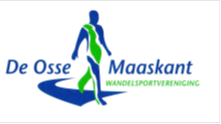                                                                                                      Lid van de KWBNNummer ……..                Inschrijfformulier lidmaatschap  Voorletters en naam: ………………………………..…………………………….Geboortedatum:        …………………………………………..O  man  O vrouwAdresgegevens: straat:…………………………………………………………….	Postcode:…………………………….Plaats………………………………….……E-mailadres:  (in blokletters)…………………………,........,. @.................Tel.nr. …………………………………..Mobiel……………………………..……..De contributie bedraagt :  24,00 euroGelieve de contributie over te maken op onze bankrekening:Banknaam: Regiobank  rekeningnummer:     NL19RBRB0695594451Vermeld altijd je naam en voornaam.Zodat wij Uw betaling kunnen verwerken.Vriendelijk dank, het bestuur van “De Osse Maaskant”Tenaamstelling:…………………………………………………………………..Handtekening:…………………………………………………………………….                         Info:  wsvdeossemaaskant@hotmail.com Kapelakker 13
5373 EN, Herpen 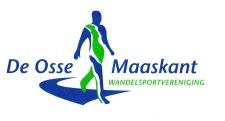 Waarom lid worden van WSV De Osse MaaskantEen lidmaatschap van De Ossemaaskant biedt allerlei voordelen, zoveel zelfs dat je de contributie “terugverdient”Gratis deelname aan de 6 wandeltochten van De Osse MaaskantMaandelijks een gezellige en verrassende wandeltocht voor en door leden van De Osse MaaskantMinimaal €1 korting op deelname aan KWBN-wandeltochten€5 korting bij inschrijving op de Vierdaagse Nijmegen en de Vierdaagse ApeldoornGratis toegang tot KWBN rustpost bij de Vierdaagse NijmegenVijf keer per jaar het magazine Wandel.nlAantrekkelijke kortingen op wandelproducten met de Wandelvoordeelpas.Jaarlijks de Wandel.nl evenementen jaargids (bij aanmelding vóór 1 augustus)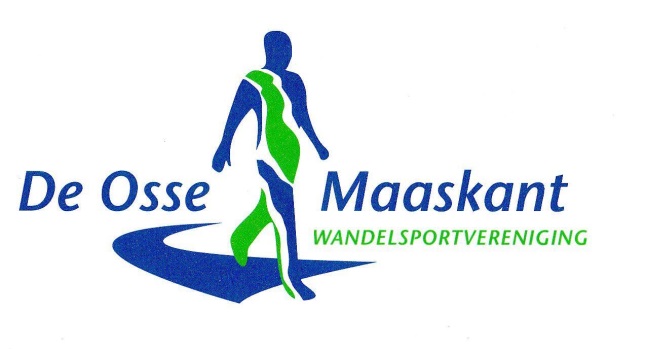 